1.pielikumsMadonas novada pašvaldības domes27.08.2020. lēmumam Nr.337(protokols Nr.18, 14.p.)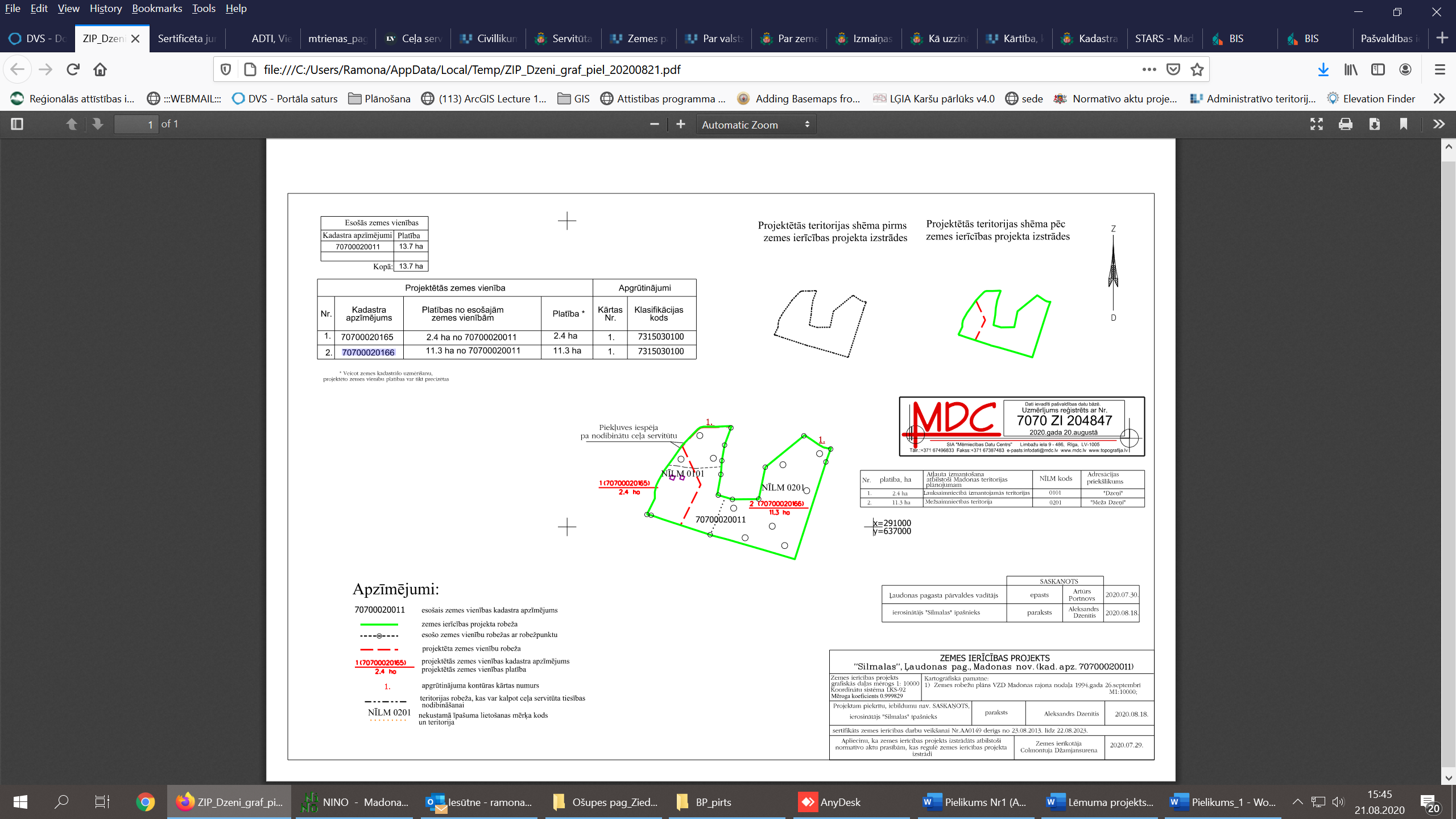 